13. Modello per la presentazione di ordini del giorno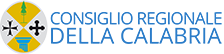 Gruppo consiliareProt.DataAl Presidentedel Consiglio regionale della CalabriaProt.DataAl Presidentedel Consiglio regionale della CalabriaProt.DataAl Presidentedel Consiglio regionale della CalabriaORDINE DEL GIORNOai sensi dell’articolo 91 del Regolamento internoORDINE DEL GIORNOai sensi dell’articolo 91 del Regolamento internoORDINE DEL GIORNOai sensi dell’articolo 91 del Regolamento internoOGGETTO:OGGETTO:OGGETTO:IL CONSIGLIO REGIONALEIL CONSIGLIO REGIONALEIL CONSIGLIO REGIONALEPreso atto che: (…)Preso atto che: (…)Preso atto che: (…)Tenuto conto che: (…)Tenuto conto che: (…)Tenuto conto che: (…)Visto che: (…)Visto che: (…)Visto che: (…)Considerato che: (…)Considerato che: (…)Considerato che: (…)IMPEGNA LA GIUNTA REGIONALE1…(testo)2…(testo)3…(testo)IMPEGNA LA GIUNTA REGIONALE1…(testo)2…(testo)3…(testo)IMPEGNA LA GIUNTA REGIONALE1…(testo)2…(testo)3…(testo)Firma presentatoreFirma presentatoreFirma presentatore